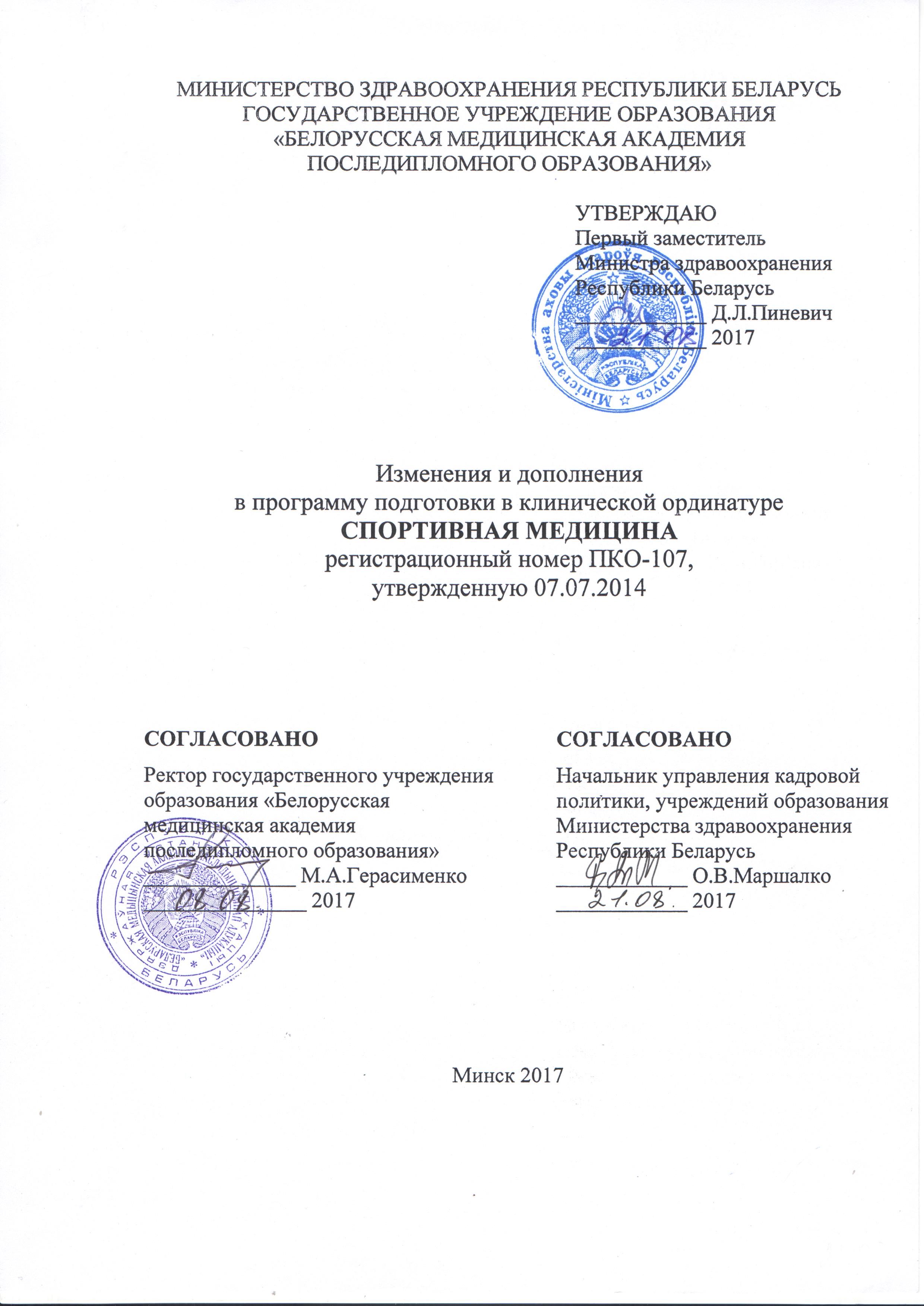 АВТОРЫ:заведующий кафедрой спортивной медицины и лечебной физкультуры государственного учреждения образования «Белорусская медицинская академия последипломного образования», кандидат медицинских наук К.А.Самушия; старший преподаватель кафедры спортивной медицины и лечебной физкультуры государственного учреждения образования «Белорусская медицинская академия последипломного образования» О.В.ПетроваРЕКОМЕНДОВАНЫ К УТВЕРЖДЕНИЮ:Кафедрой спортивной медицины и лечебной физкультуры государственного учреждения образования «Белорусская медицинская академия последипломного образования» (протокол № 5 от 23.03.2017);Научно-методическим советом государственного учреждения образования «Белорусская медицинская академия последипломного образования» (протокол № 5 от 05.05.2017)Внести в программу подготовки в клинической ординатуре по специальности «Спортивная медицина», регистрационный номер 
ПКО-107, утвержденную Первым заместителем Министра здравоохранения Республики Беларусь 07.07.2014, следующие изменения и дополнения:1. В содержании программы:пункт 1.1. изложить в следующей редакции «1.1. Основы управления здравоохранением в Республике Беларусь  Здравоохранение как компонент социально-экономического развития страны. Источники финансирования здравоохранения. Организация здравоохранения в зарубежных странах. Всемирная организация здравоохранения (ВОЗ), основные направления деятельности. Участие Республики Беларусь в деятельности ВОЗ.Здравоохранение Республики Беларусь, его структура. Полномочия Президента Республики Беларусь, Совета Министров Республики Беларусь, других государственных органов и государственных организаций в области здравоохранения.Основные принципы государственной политики Республики Беларусь в области здравоохранения. Вопросы здравоохранения в важнейших общественно-политических, законодательных и нормативных правовых актах: Конституция Республики Беларусь, законы Республики Беларусь, постановления Совета Министров Республики Беларусь и др.Виды медицинской деятельности. Организация оказания медицинской помощи. Виды, формы и условия оказания медицинской помощи. Государственные социальные минимальные стандарты: определение, виды. Государственные минимальные социальные стандарты в области здравоохранения. Научные основы управления здравоохранением. Методы управления. Функции управления. Социально-психологические аспекты управления. Программно-целевое управление. Государственные программы в сфере здравоохранения. Государственная программа «Здоровье народа и демографическая безопасность Республики Беларусь» на 2016–2020 годы.Региональная программа государственных гарантий по обеспечению граждан Республики Беларусь доступным медицинским обслуживанием (РПГГ). Структура РПГГ. Среднереспубликанские нормативы объемов медицинской помощи (амбулаторно-поликлиническая помощь, медицинская помощь в стационарных условиях, скорая медицинская помощь).Управление кадрами в здравоохранении. Кадровое обеспечение здравоохранения. Конфликты и их разрешение.Основы маркетинга в здравоохранении, его виды и социально-психологические аспекты. Маркетинг медицинских технологий. Рынок медицинских услуг. Планирование медицинской помощи в амбулаторных условиях. Функция врачебной должности. Планирование медицинской помощи в стационарных условиях.Финансирование здравоохранения, источники финансирования. Оплата труда медицинских работников.Экономика здравоохранения. Виды эффективности в здравоохранении (медицинская, экономическая, социальная). Оценка эффективности в здравоохранении.Медицинская статистика. Применение медицинской статистики в деятельности организаций здравоохранения. Методика анализа деятельности организаций здравоохранения. Основные показатели деятельности больничных и амбулаторно-поликлинических организаций. Медицинская документация. Модель конечных результатов как критерий оценки деятельности организаций здравоохранения.Общественное здоровье и методы его изучения. Факторы, определяющие уровень общественного здоровья, их характеристика. Важнейшие медико-социальные проблемы. Демографическая политика государства. Демографическая безопасность. Цель и задачи, принципы обеспечения демографической безопасности. Понятие и критерии демографических угроз.Основные тенденции демографических процессов в Республике Беларусь и зарубежных странах. Факторы,  определяющие особенности и динамику современных демографических процессов. Современные подходы к изучению заболеваемости и инвалидности населения. Методы изучения заболеваемости, их сравнительная характеристика. Международная статистическая классификация болезней и проблем, связанных со здоровьем, 10-го пересмотра (МКБ-10). Инвалидность.Основные категории организации и экономики здравоохранения: доступность, качество и эффективность медицинской помощи. Основные мероприятия по улучшению доступности медицинского обслуживания населения. Методология управления качеством и эффективностью медицинской помощи. Содержание системы управления качеством медицинской помощи в организациях здравоохранения Республики Беларусь.Первичная медицинская помощь (ПМП): цели, задачи, функции. Врач общей практики, функции, организация работы, преемственность с другими врачами-специалистами.Организация диспансеризации населения. Профилактические осмотры: цели, задачи. Специализированная и высокотехнологичная медицинская помощь: цели, задачи, функции.Медико-социальная и паллиативная медицинская помощь.Основы медицинской экспертизы и медицинской реабилитации. Организация медицинской помощи в амбулаторных и стационарных условиях. Законодательство в области санитарно-эпидемиологического благополучия населения. Организация и проведение санитарно-противоэпидемических мероприятий. Задачи центра гигиены и эпидемиологии (ЦГиЭ).Гигиеническое воспитание населения как одно из направлений профилактики заболеваний, формирования здорового образа жизни. Профилактика неинфекционных заболеваний. Минская декларация по итогам Европейской министерской конференции ВОЗ.»;пункт 1.2. изложить в следующей редакции «1.2. Медицинская информатика и компьютерные технологии Информация и её обработка. Основные категории и понятия информатики. Информатика и информационные технологии. Виды медицинской информации. Характеристики медицинской информации. Состав аппаратного обеспечения персонального компьютера, характеристика основных периферийных устройств. Устройства  хранения информации. Сканирование информации. Настройка BIOS, установка драйверов.Операционная система. Классификация операционных систем. Графический пользовательский интерфейс. Основные программные приложения. Файловые системы. Файлы и каталоги. Права доступа к файлу. Другие функции файловых систем. Инсталляция программного обеспечения. Сервисные программные средства. Служебные программы.Принципы построения вычислительных сетей. Internet, intranet, VPN.  Программные и аппаратные компоненты вычислительной сети. Электронная оргтехника. Современные средства связи и их взаимодействие с компьютерной техникой. Принципы построения локальных вычислительных сетей.Использование прикладных программ общего назначения: текстовых редакторов, электронных таблиц, графических редакторов, средств создания презентаций, пакетов стандартных программ офисного назначения. Применение электронных таблиц в задачах обработки медицинской информации. Вычисления, анализ данных, поддержка принятия решений. Пакеты статистической обработки данных. Ввод данных, обработка, анализ результатов с помощью программ Microsoft Excel, Statistika, SPSS. Медицинские автоматизированные системы.Организационная структура Интернета. Основные протоколы сети Интернет. Система доменных имен DNS.  Защита информации. Криптография. Электронная цифровая подпись.Сервисы Веб 2.0. Отличительные особенности. «Облачные технологии»: понятие, история возникновения, достоинства и недостатки, перспективы внедрения и развития в здравоохранении.»;пункт 1.3. изложить в следующей редакции «1.3.  Клиническая фармакология Предмет и задачи клинической фармакологии. Клиническая фармакодинамика, оценка основных параметров. Принципы механизма действия лекарственных средств, их специфичность и избирательность. Общие принципы фармакотерапии, выбора лекарственных средств, дозы, режима дозирования.Клиническая фармакокинетика, основные показатели, методы оценки. Основные фармакокинетические процессы: адсорбция, связь с белком, биотрансформация, распределение, выведение.Основные принципы доказательной медицины.Фармакогенетика и взаимодействие лекарственных средств.Нежелательные реакции на лекарственные средства: пути предупреждения и коррекции.Возрастные и физиологические особенности применения лекарственных средств.Клиническая фармакология лекарственных средств отдельных фармакологических групп. Клиническая фармакология лекарственных средств, используемых для фармакотерапии неотложных состояний в кардиологии и пульмонологии.»;подпункт 2.5.1. изложить в следующей редакции: «2.5.1. Методы восстановления жизнедеятельности на догоспитальном этапе Терминальное состояние: классификация, особенности патогенеза,  комплексно-приспособительные реакции организма. Клинические проявления преагонии, агонии, терминальной паузы, клинической смерти. Диагностика клинической смерти. Виды остановки кровообращения. Этиология и особенности развития терминальных состояний у детей. Последовательность угасания витальных функций организма в зависимости от причины наступления смерти и возраста. Сердечно-легочная реанимация (СЛР). Базисные мероприятия по поддержанию жизни. Дальнейшие мероприятия по поддержанию жизни. Лекарственные средства, применяемые в ходе реанимационных мероприятий. Юридические аспекты реанимационных мероприятий. Сроки прекращения СЛР. Понятие о нецелесообразности проведения СЛР. Алгоритмы оказания скорой медицинской помощи при различных видах прекращения кровообращения. Причины смерти. Первоначальная причина смерти.  Правила кодирования причин смерти, различия при определении причин смерти и заболеваемости.Виды прекращения кровообращения (фибрилляция желудочков, асистолия, электромеханическая диссоциация), причины, симптомы, диагностика. Основные методы восстановления кровообращения в зависимости от вида прекращения кровообращения, методика проведения, показания, показатели эффективности. Электрическая дефибрилляция сердца: показания, методика проведения, показатели эффективности, осложнения. Электрокардиостимуляция: показания, методика проведения, показатели эффективности, осложнения. Основные методы восстановления дыхания. Методы восстановления проходимости дыхательных путей: тройной прием Сафара, постановка воздуховода, интубация трахеи. Трахеостомия, коникотомия, чрескожная катетеризация трахеи с помощью пищеводнотрахеальной трубки. Восстановление проходимости верхних дыхательных путей при обструкции их инородными телами с помощью мануальных приемов. Показания и методы проведения кислородотерапии. Искусственная вентиляция легких (ИВЛ): виды и способы, показания, осложнения. Вспомогательная вентиляция легких: показания и методы проведения. Постановка желудочного зонда, методика промывания желудка. Методы пункции и катетеризации периферических и центральных вен. Венесекция периферических вен, показания. Пункция и катетеризация подключичной вены. Пункция и катетеризация наружной и внутренней яремной вены. Пункция и катетеризация бедренной вены, артерий. Осложнения, особенности катетеризации вен при некоторых нестандартных ситуациях: ожоги, общее переохлаждение. Коррекция нарушения гомеостаза. Коррекция нарушения кислотно-основного состояния. Коррекция водно-электролитного баланса. Коррекция нарушения гормонального баланса. Особенности инфузионной терапии на догоспитальном этапе. Спинномозговые пункции. Пункции перикарда, техника выполнения, показания. Кардиогенный шок (КШ): классификация по этиологическим признакам, по степени тяжести. Определение этиологии шока в отсутствие травмы. Особенности гемодинамики при различной этиологии КШ. Патологическая физиология КШ, клиническая картина, критерии диагностики, диагностическая тактика, дифференциальная диагностика, принципы лечения в зависимости от параметров гемодинамики, первоочередные мероприятия. Фармакокинетика и фармакодинамика лекарственных средств, используемых при лечении КШ. Оксигенотерапия и ИВЛ. Коррекция кислотно-щелочного состояния (КЩС), осложнения. Тромболитическая терапия: показания, противопоказания (абсолютные, относительные), методика проведения, критерии эффективности, осложнения. Показания к проведению электроимпульсной терапии, кардиостимуляции. Анафилактический шок (АШ): этиология, патогенез, варианты течения, клиническая картина. Скорая медицинская помощь при АШ. Реанимационные мероприятия на догоспитальном этапе. Травматический и геморрагический шоки: эпидемиология, этиология, патогенез, классификация, клиническая картина в зависимости от степени тяжести и фазы шока. Особенности течения травматического шока. Диагностические критерии травматического и геморрагического шоков. Шоковый индекс. Понятия «обратимый» и «необратимый» шок. Комплекс противошоковых мероприятий, проводимых на догоспитальном этапе при травматическом и геморрагическом шоках. Методы обезболивания и временной остановки наружного кровотечения. Транспортная иммобилизация. Транспортировка пациентов с травматическим и геморрагическим шоком. Основные группы кровезаменителей и их представители, применяемые на догоспитальном этапе. Показания для проведения инфузионной терапии, ее особенности при травматическом и геморрагическом шоке на догоспитальном этапе. Объемы и скорость проведения инфузионной терапии в зависимости от степени тяжести шока.  Клиническая интерпретация данных анамнеза, жалоб, объективного обследования пациентов при кардиогенном, анафилактическом, травматическом, геморрагическом шоках. Анализ данных клинико-лабораторного, рентгенологического, эндоскопического и других методов исследования. Методы оценки степени гиповолемии. Ситуационный анализ диагностических, тактических и лечебных мероприятий, проводимых на догоспитальном этапе. Формулировка диагноза. Синкопальные состояния: этиология, стадии развития обморока и степени его тяжести; причины повторных обмороков. Обмороки, связанные с нарушениями гемодинамики и мозгового кровотока; обмороки, обусловленные гиповолемией; обмороки вследствие ограничения венозного возврата; обмороки вследствие снижения сердечного выброса; обмороки вследствие нарушений ритма сердца, церебральных расстройств, изменений состава крови, воздействий лекарственных средств. Обмороки при сердечно-сосудистых заболеваниях; обмороки при гипогликемии; обмороки при острой кровопотере, тромбозах и тромбоэмболиях. Обследование пациентов с синкопальными состояниями. Диагностика, дифференциальная диагностика обмороков. Тактика при различных видах обмороков, показания к госпитализации. Алгоритм неотложной медицинской помощи пациентам с синкопальными состояниями на догоспитальном этапе. Коматозные состояния: этиология, стадии расстройств сознания, степень тяжести комы. Неврологическое обследование пациентов в коматозном состоянии; дифференциально-диагностические признаки коматозных состояний. Алгоритм экстренной медицинской помощи пациентам в коматозном состоянии на догоспитальном этапе; тактика при коме неясной этиологии. Наиболее типичные ошибки при оказании экстренной медицинской помощи пациентам в коматозном состоянии на догоспитальном этапе. Виды анестезиологического пособия, применяемые в условиях догоспитального этапа. Наркоз: стадии, общие и специальные компоненты анестезии. Лекарственные средства, используемые для местной  и регионарной анестезии на догоспитальном этапе, их характеристика. Фармакодинамика и сравнительная характеристика ингаляционных анестетиков, используемых на догоспитальном этапе, их различия, преимущества и недостатки. Ишемия миокарда. ЭКГ-критерии ишемии миокарда в зависимости от локализации процесса. Ишемическое повреждение миокарда. Механизмы смещения сегментов RS-T при механическом повреждении сердечной мышцы. Субэндокадиальное и субэпикардиальное повреждение миокарда. ЭКГ-диагностика. ЭКГ-критерии нетрансмурального и трансмурального некроза миокарда. ЭКГ при остром крупноочаговом инфаркте миокарда (ИМ) в динамике. Острейшая и острая стадия ИМ. Подострая стадия ИМ. Рубцовая стадия ИМ. Изменения ЭКГ при ИМ различной локализации. ЭКГ-диагностика при аневризме сердца. ЭКГ при мелкоочаговом ИМ. ЭКГ при приступе стенокардии. ЭКГ-диагностика при хронической ишемической болезни сердца. Трудности в ЭКГ-диагностике ИМ. Поздняя регистрация ЭКГ. ЭКГ-«маски» повторных инфарктов миокарда. Различия при ИМ и ТЭЛА. Инфарктоподобные изменения на ЭКГ при других заболеваниях и состояниях: гипертрофии межжелудочковой перегородки (МЖП), диастолической перегрузке, хроническом легочном сердце, ушибах сердца, перикардите, синдроме ранней реполяризации. Проба с дозированной физической нагрузкой, лекарственные пробы. Холтеровское мониторирование ЭКГ в диагностике нарушений ритма и проводимости сердца. Внезапное появление легочной гипертензии и развитие острого легочного сердца. Массивная эмболия. ЭКГ-критерии острой перегрузки правых отделов сердца. Признаки систолической и диастолической перегрузки на ЭКГ. Признаки перегрузки правого предсердия. Оформление ЭКГ-заключения. Тактика на догоспитальном этапе.  Нарушения ритма сердца, обусловленные нарушением образования импульса. Нарушения ритма сердца, обусловленные нарушением проведения импульса. Комбинированные нарушения ритма сердца. WPW-синдром. Оформление ЭКГ-заключения. Тактика на догоспитальном этапе.  Ишемическая болезнь сердца (ИБС) или коронарная болезнь сердца (КБС). Анатомо-физиологические особенности кровоснабжения миокарда. Этиопатогенез острого коронарного синдрома (ОКС). Классификация нестабильной стенокардии. Особенности клинической картины и диагностика различных вариантов стенокардии: впервые возникшей стенокардии напряжения, стабильной стенокардии I-IV функционального класса, прогрессирующей стенокардии напряжения, спонтанной стенокардии. Прогноз течения острого коронарного синдрома. Критерии степени риска трансформации нестабильной стенокардии в острый инфаркт миокарда: высокий, промежуточный, низкий риск. Лечебная тактика при остром коронарном синдроме. Тактические задачи лечения ОКС. Стратегическая задача лечения ОКС. Новые направления в лечении острого коронарного синдрома. Группы лекарственных средств, применяемые для лечения ОКС, их фармакокинетика и фармакодинамика. Показания к госпитализации при ОКС. Особенности транспортировки пациентов. Критерии диагностики острого ИМ. Критерии диагностики типичного болевого синдрома при ИМ. Электрокардиографические признаки ИМ по критериям ВОЗ: «определенные» и «двусмысленные». Содержание ферментов крови. Формулировка диагноза «определенного» и «возможного» ИМ. Типичное течение ИМ: продромальный период, острейший, острый, подострый постинфарктный периоды. Основные клинические варианты течения ИМ: ангинозный, астматический, гастралгический, аритмический, церебральный. Осложнения острого ИМ: аритмии, острая левожелудочковая недостаточность, кардиогенный шок, разрыв миокарда, аневризма. Оказание экстренной медицинской помощи при внезапной коронарной смерти (вследствие фибрилляции желудочков, асистолии). Тактика на догоспитальном этапе.Нарушения сердечного ритма (НСР): эпидемиология, этиология, патогенез, классификация (номотопные, гетеротопные аритмии, нарушения проводимости, комбинированные аритмии). ЭКГ-диагностика нарушений ритма сердца. Классификация антиаритмических лекарственных средств. Принципы лечения нарушений ритма сердца на догоспитальном этапе. Суправентрикулярные пароксизмальные тахикардии: этиология, патогенез, клиническое значение, лечение. Желудочковые пароксизмальные тахикардии: этиология, патогенез, клиническое значение. Тактика при тахиаритмиях (оказание скорой медицинской помощи, лечение в амбулаторных условиях, схемы лечения в стационарных условиях). Тактика при тахиаритмиях, брадиаритмиях, при пароксизме мерцательной аритмии на фоне синдрома WPW; оказание медицинской помощи при различных вариантах аритмий, синдроме слабости синусового узла. Интерпретация анамнеза заболевания, особенностей течения заболевания, выбор оптимального лечебного воздействия. Электрическая дефибрилляция сердца: показания, методика проведения, показатели эффективности, осложнения. Электрокардиостимуляция (наружная, чреспищеводная, эндокардиальная): показания, методика проведения, показатели эффективности. Фармакология лекарственных средств, применяемых для восстановления деятельности сердца, показания к их применению, дозы, порядок, пути введения.Артериальная гипертензия (АГ): эпидемиология, современная классификация, стратификация по группам сердечно-сосудистого риска.  Современные принципы гипотензивного лечения. Основные группы гипотензивных лекарственных средств: механизм действия, показания, противопоказания, побочные реакции. Комбинированное гипотензивное лечение. Лечение АГ в особых группах. Осложнения АГ. Гипертензивный криз (ГК): современная классификация, основные группы лекарственных средств, применяемых для лечения ГК, тактика при неосложненных и осложненных ГК, показания к госпитализации, транспортировка. Методика осмотра пациента с АГ. Стандартная методика измерения АД, возможные погрешности (факторы, влияющие на ошибочное измерение). Роль самоконтроля АД в ведении пациентов с АГ, суточного мониторинга АД (СМАД). Признаки повреждения органов-мишеней при АГ. Ассоциированные клинические состояния. Формулировка диагноза. Особенности лечения АГ в зависимости от сопутствующих заболеваний.  Острая дыхательная недостаточность (ОДН): этиология, патогенез, классификация по степени тяжести. Гипоксемическая ДН, особенности нарушения газового состава крови, вентиляционно-перфузионных соотношений. Причины, основные клинические признаки паренхиматозной ОДН. Гиперкапническая ДН, особенности нарушения газового состава крови, вентиляционно-перфузионных соотношений. Причины, основные клинические признаки вентиляционной ОДН. Особенности неотложной медицинской помощи на догоспитальном этапе при различных видах ОДН. Медикаментозное и немедикаментозное лечение ОДН. Различия в интенсивной терапии острой и хронической ДН. Отек легких. Особенности перфузии базальных и апикальных отделов легких в норме и при отеке. Особенности вентиляции базальных и апикальных отделов легких. Уровень гидростатического давления различных отделов легких. Зависимость цены дыхания от растяжимости легочной ткани при отеке. Перфузионно-вентиляционное отношение при отеке легких. Патофизиологические механизмы образования отека легких, этиология, классификация, клиническая картина. Механизмы разрешения отека легких. Дифференциальная диагностика, тактика оказания неотложной медицинской помощи при отеке легких. Особенности лечения при отеках легких различной этиологии. Оксигенотерапия и вспомогательная вентиляция легких. Фармакокинетика и фармакодинамика лекарственных средств, применяемых при отеке легких. Осложнения проводимого лечения. Бронхиальная астма: эпидемиология, этиология, современная классификация, механизмы бронхиальной обструкции, клиническая картина, критерии контролируемого течения бронхиальной астмы, выбор оптимальной тактики лечения, ступенчатая терапия, классификация антиастматических лекарственных средств, диагностика и лечение приступа бронхиальной астмы, астматического статуса.Методика осмотра пациентов с бронхиальной астмой. Методика сбора анамнеза для установления возможной этиологии. Анализ данных лабораторного исследования, сопоставление эозинофилии в периферической крови и мокроте. Оценка функции внешнего дыхания при бронхиальной астме. Функциональные пробы с бронхолитиками. Оценка функции внешнего дыхания по пиковой скорости выдоха. Понятие вариабельности. Основные механизмы травм органов грудной клетки. Классификация повреждений груди. Открытые и закрытые повреждения груди. Ушибы грудной клетки, легких. Переломы ребер, грудины. Флотирующие переломы. Повреждения легких и плевры при закрытой и открытой травме груди. Пневмотораксы: закрытый, открытый, клапанный. Повреждения аорты и крупных кровеносных сосудов. Повреждения сосудов грудной клетки. Гемоторакс. Повреждения сердца при закрытой и открытой травме груди. Тампонада сердца, экстра- и интраперикардиальные механизмы возникновения. Эмфизема средостения и подкожной жировой клетчатки. Повреждения пищевода, трахеи и бронхов. Повреждения диафрагмы. Торакоабдоминальные повреждения. Клиническая картина и диагностика повреждений груди на догоспитальном этапе. Неотложная медицинская помощь и тактика на догоспитальном этапе при закрытых и открытых повреждениях органов грудной клетки, сочетанных и множественных повреждениях груди. Принципы медицинской сортировки. Методика осмотра пациента с травмой органов грудной клетки. Клиническая интерпретация данных анамнеза (места и времени получения травмы, механизма травмы и т.д.), жалоб, данных объективного обследования пациентов (внешний осмотр, перкуссия, аускультация, пальпация). Диагностика и клиническая трактовка наиболее опасных синдромов и осложнений (кровохарканье, эмфизема средостения и подкожная, пневмо- и гемоторакс, шокогенные болевой и геморрагический синдромы, тампонада сердца и т.д.). 	Ушиб, разрывы сердца: критерии установления диагноза на догоспитальном этапе и в стационарных условиях. Ситуационный анализ оказания неотложной медицинской помощи пациентам с травмой груди на догоспитальном этапе. Анализ данных рентгенологического, эндоскопического и других специальных методов обследования пациентов с травмой груди. Формулировка диагноза в соответствии с Международной классификацией болезней 10-го пересмотра (МКБ-10).Повреждения живота, классификация. Открытые повреждения живота (ранения сосудов, паренхиматозных и полых органов, травматическая эвентрация). Закрытые повреждения живота (повреждения двенадцатиперстной кишки, желудка, толстой и тонкой кишки, поджелудочной железы, печени, селезенки, повреждения мышц передней брюшной стенки, гематомы забрюшинные и передней брюшной стенки). Клиническая картина и диагностика закрытых и открытых повреждений живота на догоспитальном этапе. Осложнения повреждений живота.  Травмы мочевого пузыря: открытые, закрытые, внутри-  и внебрюшинные разрывы. Сочетанные травмы мочевого пузыря с переломом костей таза, позвоночника, нижних конечностей: клиническая картина, диагностика. Травмы почек и мочеточников, классификация. Сочетанные повреждения почек и мочеточников с органами брюшной полости и малого таза: клиническая картина, диагностика. Неотложная медицинская помощь и тактика на догоспитальном этапе при открытых и закрытых повреждениях живота, органов брюшной полости. Методика осмотра пациентов с повреждением живота, органов брюшной полости и забрюшинного пространства. Клиническая интерпретация данных анамнеза (места и времени получения травмы, механизма травмы и др.), жалоб, данных объективного обследования пациента. Диагностика и клиническая трактовка наиболее опасных синдромов (шокогенный болевой и геморрагический). Анализ данных рентгенологического, эндоскопического и других специальных методов исследования. Ситуационный анализ диагностических, тактических и лечебных мероприятий у пациентов с травмой живота, органов брюшной полости и забрюшинного пространства на догоспитальном этапе. Формулировка диагноза в соответствии с клинической классификацией и МКБ-10. Анатомо-физиологические особенности илеоцекального угла, червеобразного отростка (расположение, строение, кровоснабжение, иннервация). Острый аппендицит: эпидемиология, этиология, патогенез, классификация. Клиническая картина острого аппендицита в зависимости от анатомического расположения червеобразного отростка, времени начала заболевания и осложнений. Обязательные диагностические приемы, необходимые для постановки диагноза острого аппендицита. Заболевания, протекающие под маской острого аппендицита. Развернутая дифференциальная диагностика острого аппендицита с другими острыми хирургическими заболеваниями органов брюшной полости, малого таза и забрюшинного пространства (прободной язвой желудка и двенадцатиперстной кишки, острым холециститом, острым панкреатитом, острым холецистопанкреатитом, острой кишечной непроходимостью, ущемленной грыжей, острым аднекситом, нарушенной внематочной беременностью, апоплексией яичника, острым дивертикулитом, острым пиелонефритом, почечной коликой и др.). Особенности клинической картины острого аппендицита у детей, беременных, лиц пожилого и старческого возраста. До- и послеоперационные осложнения острого аппендицита. Тактика врача и неотложная медицинская помощь при ясной и сомнительной картине острого аппендицита и его осложнений, а также при других острых хирургических заболеваниях органов брюшной полости, малого таза и забрюшинного пространства. Клиническая интерпретация данных анамнеза, жалоб, клинической картины заболевания, данных объективного обследования пациентов с подозрением на острый аппендицит. Пальпация живота по Образцову-Стражеско. Определение основных клинических симптомов острого аппендицита и других острых хирургических заболеваний органов брюшной полости, малого таза и забрюшинного пространства. Анализ и клиническая интерпретация клинико-лабораторных, а также данных рентгенологического, эндоскопического, ультразвукового и других методов исследования. Ситуационный анализ диагностических, тактических и лечебных мероприятий на догоспитальном этапе у пациентов с острыми хирургическими заболеваниями органов брюшной полости, малого таза и забрюшинного пространства. Формулировка диагноза в соответствии с клинической классификацией и МКБ-10.»;подпункт 2.6.1. изложить в следующей редакции: «2.6.1. Болезни органов дыхания Хроническая обструктивная болезнь легких (ХОБЛ): этиология, патогенез, классификация по степени тяжести. Место исследования функции внешнего дыхания в диагностике ХОБЛ, обратимость нарушений функции внешнего дыхания, проба с бронхолитиком. Патогенетическая (базисная) терапия ХОБЛ. Лечение ХОБЛ в период обострения. Пневмонии: этиология, классификация (внебольничная, госпитальная, аспирационная, при иммунодефицитах, по степени тяжести). «Атипичная» пневмония. Верификация диагноза пневмонии, значение рентгенологического метода обследования. Показания для госпитализации пациентов с пневмонией. Антибиотикотерапия внебольничных пневмоний в зависимости от степени тяжести и места лечения (в амбулаторных и стационарных условиях), принципы комбинирования антибиотиков.»;в подпункте «2.7.2.3. Биохимия физической деятельности»абзац второй изложить в следующей редакции«Типы способов сохранения и реализации запасов энергии для обеспечения движения. Анаэробный алактатный путь энергообеспечения. Анаэробный гликолитический путь. Аэробный путь. Смешанная зона анаэробно-аэробной производительности. ЧСС ПАНО. Энергетическая ценность биомакромолекул. Классификация и характеристика зон мощности.»;абзац третий исключить; подпункт 2.7.3.1. изложить в следующей редакции: «2.7.3.1. Особенности оценки функционального состояния кардиореспираторной системы Особенности функционировании системы внешнего дыхания при интенсивной мышечной деятельности. Лимитирующие факторы внешнего дыхания. Методы исследования функционального состояния системы внешнего дыхания, основные статические показатели. Динамические исследования вентиляции легких. Определение показателей внешнего дыхания. Спирометрия, спирография. Основные показатели: жизненная емкость легких (ЖЕЛ), форсированная ЖЕЛ, объем форсированного выдоха, максимальная легочная вентиляция (МВЛ), максимальный экспираторный и максимальный инспираторный поток, простейшие функциональные пробы Штанге, Генчи. Определение должных величин. Пневмотахометрия. Особенности показателей внешнего дыхания в видах спорта. Структурные и функциональные особенности спортивного сердца. Функциональные характеристики сердечно-сосудистой системы. Пульсотонометрия. Система кардиодатчиков Полар. Общий гемодинамический показатель. Динамические наблюдения. Электрокардиография (ЭКГ). Вариабельность сердечного ритма. Кардиоинтервалография (КИГ). Эхокардиография (ЭхоКГ) в спорте. Особенности ЭКГ и ЭхоКГ у спортсменов. Стресс-методы диагностики. Анализ и оценка функционального состояния сердечно-сосудистой системы. Перенапряжение сердечно-сосудистой системы у спортсменов. Возрастные структурные особенности спортивного сердца в различных видах спорта.»; в пункте «2.11. Антидопинговый контроль в спорте» абзац первый изложить в следующей редакции:«Организация антидопингового контроля в мире и в Республике Беларусь. Антидопинговый контроль как система специальных мероприятий. Всемирное антидопинговое агентство (ВАДА). Национальное антидопинговое агентство (НАДА): структура, цели, задачи. Допинг и причины его использования. Нормативные правовые акты в области антидопингового контроля в спорте..»;подпункт 2.13.1.  изложить в следующей редакции: «2.13.1. Особенности возрастной физиологии мышечной деятельности Фило- и онтогенетические особенности формирования спортивных качеств, возрастная периодизация. Особенности адаптации детского организма к физическим нагрузкам. Влияние систематических занятий спортом на функциональное состояние центральной и вегетативной нервной системы, опорно-двигательного аппарата у юных спортсменов. Особенности кардиореспираторной системы, характеристика мочевыделительной, пищеварительной системы, особенности системы крови, гуморальной системы у юных спортсменов. Организация врачебного контроля за юными спортсменами, нормативные правовые акты, медицинские осмотры. Сенситивные периоды в развитии ребенка. Слабые звенья адаптации детского организма к физическим нагрузкам. Особенности оценки состояния здоровья юных спортсменов. Индекс Руфье. Этапы подготовки юных спортсменов. Содержание врачебного контроля. Диспансеризация. Врачебный контроль в детско-юношеских спортивных школах (ДЮСШ) и в спортивных секциях школ. Пульсотонометрия. Функциональные пробы для оценки кардиореспираторной системы у детей. Пробы с дозированной физической нагрузкой. Спирометрия. Динамометрия. Признаки благоприятной и неблагоприятной реакции детского организма на нагрузку. Углубленное медицинское обследование. Особенности врачебного контроля в ДЮСШ и в спортивных секциях. Проведение одномоментных проб. Типирование реакции сердечно-сосудистой системы на физическую нагрузку. Ведение документации. Физическое развитие. Телосложение. Типы конституции. Методы исследования физического развития. Соматоскопия. Форма спины, ног, стопы. Плантография. Плоскостопие. Признаки правильной осанки. Нарушения осанки. Антропометрические исследования. Тотальные размеры тела. Определение компонентного состава тела. Паспортный, биологический и функциональный возраст. Оценка биологического возраста юных спортсменов. Гипотезы акселерации. Основные методы оценки физического развития: метод антропометрических  стандартов, метод корреляции, метод центилей. Метод индексов. Отдельные антропометрические индексы у детей подростков. Заключение по результатам исследования физического развития. Особенности физического развития и телосложения у представителей различных видов спорта.  Максимальное потребление кислорода. Кислородный долг. Субмаксимальный тест Астранда (PWC150). Принцип оценки общей физической работоспособности у детей и подростков.  Проба PWC170 с однократной физической нагрузкой. Гарвардский степ-тест. Показатель «пульс-скорость» для оценки общей физической работоспособности у детей и подростков. Основные показатели работоспособности у детей в видах спорта.»; подпункт 2.15. изложить в следующей редакции: «2.15. Спортивная реабилитация Виды реабилитации. Лечебная физическая культура (ЛФК) как метод реабилитации средствами физической культуры и спорта. Общая и специальная тренировка в процессе занятий ЛФК. Стимулирующее влияние физических упражнений. Трофическое действие физических упражнений. Механизмы формирования компенсаций. Нормализация функций и расширение функциональных возможностей. ЛФК как способ психологической реабилитации. Показания и противопоказания к применению ЛФК. Характеристика физических упражнений. Гимнастические упражнения. Спортивно-прикладные упражнения. Игры. Неспецифический и общетренирующий эффект гимнастических, спортивно-прикладных, игровых упражнений. Патогенетическое воздействие специальных гимнастических упражнений. Пассивные, активные и активно-пассивные упражнения. Характеристика основных форм ЛФК. Методы применения физических упражнений.  Виды гимнастических упражнений (дыхательные, корригирующие, упражнения в равновесии и на координацию движений, идеомоторные, упражнения для развития силы, на растягивание и расслабление). Общеразвивающие и специальные упражнения. Спортивно-прикладные упражнения. Малоподвижные, подвижные, спортивные игры. Утренняя гигиеническая гимнастика. Лечебная гимнастика. Терренкур. Дозированная ходьба. Игровое занятие. Самостоятельные занятия.  Методы проведения процедуры лечебной гимнастики: индивидуальный, малогрупповой и групповой. Периоды лечебного применения физических упражнений и двигательные режимы. Методика проведения индивидуальных и групповых занятий лечебной гимнастикой. Дозирование физических упражнений с учетом методических основ физической тренировки. Коррекция объёма и интенсивности физической нагрузки с учетом индивидуальных особенностей спортсмена. Физические упражнения в воде. Воздействие водной среды на организм человека. Показания и противопоказания к гидрокинезотерапии. Методика проведения занятий по гидрокинезотерапии. Глубина погружения. Гимнастические, дыхательные упражнения в воде, использование предметов и снарядов. Лечебное плавание. Основные виды гидрокинезотерапии в фитнесе. Механизмы лечебного действия и методика механотерапии. Виды аппаратов и тренажеров и особенности их применения. Противопоказания к назначению механотерапии. Виды эрготерапии. Социально-бытовая реабилитация. Оценка эффективности восстановления навыков самообслуживания. Трудотерапия, её виды. Противопоказания к назначению трудотерапии. Стретчинг, его виды. Разминка и заминка. Роль в профилактике травм. Баллистическое, динамическое, статическое, изометрическое растягивания. Самоконтроль. Противопоказания к стретчингу. Освоение навыков стретчинга в условиях зала ЛФК. Техническое обеспечение стретчинга. Особенности на занятиях физической культурой и спортом.»; пункт 2.16. изложить в следующей редакции: «2.16. Лечебная физкультура в спортивной медицине и фитнесе Лечебная физическая культура при заболеваниях сердечно-сосудистой системы, формы. Задачи и методика лечебной гимнастики, контроль адекватности выполняемых нагрузок. Физические тренировки пациентов с заболеваниями сердечно-сосудистой системы, противопоказания.  Клинико-физиологическое обоснование применения средств ЛФК при заболеваниях органов дыхания. Задачи и формы ЛФК при остром бронхите и пневмонии, противопоказания. Физические тренировки при заболеваниях органов дыхания. Применение средств ЛФК при бронхиальной астме. Особенности методики ЛФК при плевритах. Применение средств ЛФК при ХОБЛ. Методика лечебной гимнастики при хроническом гастрите. Клинико-физиологическое обоснование и методика применения физических упражнений при язвенной болезни желудка и двенадцатиперстной кишки. Методика лечебной физической культуры и ее особенности при хронических колитах, энтероколитах, дисфункциях кишечника. ЛФК при заболеваниях гепатобилиарной системы. Клинико-физиологическое обоснование и методика применения физических упражнений при нарушениях обмена веществ. Особенности методики ЛФК при ожирении. Врачебный контроль. Коррекция нагрузок. Лечебная гимнастика при  переломах костей пояса верхних конечностей (лопатки, ключицы), плеча, предплечья, кисти. Особенности ЛФК при переломах плеча и предплечья, кисти. Лечебная гимнастика при  переломах бедра, голени. ЛФК при сочетанной травме, внутрисуставных переломах. Сочетание средств ЛФК с физиопроцедурами. Особенности ЛФК при переломах бедра и костей голени. Лечебная гимнастика при повреждениях шейного отдела позвоночника. ЛФК при повреждениях тел поясничных позвонков. Лечебная гимнастика при переломах костей таза. Особенности методики ЛФК при повреждениях пояснично-крестцового отдела позвоночника. ЛФК при переломах костей таза. Понятие о правильной осанке. Виды неправильной осанки. Клинико-физиологическое обоснование занятий физическими упражнениями при нарушениях осанки. Основные методики лечебной гимнастики при нарушениях осанки. Физические упражнения, способствующие улучшению осанки. Ортезы. Основные принципы консервативного лечения сколиотической болезни. Профилактические мероприятия. Питание детей, больных сколиозом. Режим статических нагрузок. Клинико-физиологическое обоснование  и методики ЛФК. Гидрокинезотерапия. Массаж. Физиотерапевтические методы лечения. Плоскостопие, его виды, степени. Задачи и методики ЛФК при плоскостопии. Профилактика. Ортезы. Физические упражнения при плоскостопии. Основные принципы ЛФК в неврологии. Клинико-физиологическое обоснование. ЛФК для пациентов с двигательными и чувствительными нарушениями, формы проведения. Особенности методики ЛФК при спастических и вялых парезах. Задачи и методика ЛФК при травмах спинного мозга. Контроль эффективности проводимого лечения. Рациональный подбор методов лечения и реабилитации. Обоснование ЛФК при дистрофических поражениях позвоночника. Механизм болевого синдрома. Методика занятий ЛФК при поражении шейно-грудного и пояснично-крестцового отделов позвоночника. Современные взгляды, теоретическое обоснование психосоматозов. Понятие невроза. Клинико-физиологическое обоснование физических методов реабилитации при неврозах, тактика, цели и задачи. Особенности восстановительного лечения физическими методами при наиболее распространенных неврозах. Средства ЛФК, используемые в детском возрасте. Физические упражнения. Подвижные игры. Массаж. Закаливание. Методика ЛФК в детском возрасте, задачи, подбор средств, дозировка и суммарная нагрузка. Особенности методики ЛФК с детьми первого года жизни. Особенности проведения ЛФК при заболеваниях внутренних органов у детей.»; пункт 2.17. изложить в следующей редакции: «2.17. Массаж Физиологические основы массажа. Влияние массажа на нервную систему, кожу. Влияние массажа на сердечно-сосудистую и дыхательную систему. Влияние массажа на суставно-связочный аппарат и мышцы. Влияние массажа на эндокринную системы и обмен веществ. Системы, формы и виды массажа. Показания и противопоказания к массажу. Требования к помещению и инвентарю. Режим работы массажиста. Особенности массажа на этапах подготовки спортсменов. Системы массажа в спорте. Формы массажа, аппаратное обеспечение. Лимфамат. Хивамат. Латексные банки. Понятие о су-джок-терапии. Виды спортивного массажа: тренировочный, предварительный, восстановительный. Особенности методики проведения массажа в отдельных видах спорта. Массаж и баня. Массаж в сочетании с другими средствами восстановления. Методика лечебного массажа при травмах и заболеваниях опорно-двигательного аппарата (ушибы, надрывы, контрактуры). Основные лекарственные формы и лекарственные средства, применяемые для спортивного массажа, сравнительная характеристика. Разогревающие и охлаждающие массажные средства, показания и противопоказания к применению, побочные эффекты. Особенности применения лекарственных средств для массажа при различных травмах у спортсменов на этапах восстановления, их возможные сочетания. Экономическая эффективность лечения.». 2. В информационной части список рекомендуемой литературы изложить в следующей редакции:«Список рекомендуемой литературы  Основная:Вальчук, Э. А. Государственные минимальные социальные стандарты в области здравоохранения : учеб.-метод. пособие / Э. А. Вальчук, 
А. П. Романова. – Минск: БелМАПО, 2013. – 39 с.Гаврилова, Е. А. Профилактика внезапной смерти в спорте : метод. пособие / Е. А. Гаврилова, Г. М. Загородный, Е. А. Лосицкий. – Минск : РУМЦ МСиТ РБ, 2013. –  50 с. Гигиена : учебник / [П. И. Мельниченко и др.]; под ред. 
П. И. Мельниченко. – М. : ГЭОТАР-Медиа, 2014. – 655 с. Европейская министерская конференция Всемирной организации здравоохранения. Охват всех этапов жизни в контексте положений политики «Здоровье-2020». Минская декларация // Семейный д-р. – 2015. – № 4. – С. 5–7.Загородный, Г. М. Основы питания спортсменов : учеб.-метод. пособие / Г. М. Загородный  [и др.]. – Минск : БелМАПО, 2013. – 32 с.Загородный, Г. М. Спортивный травматизм: причины, профилактика, первая помощь : учеб.-метод. пособие / Г. М. Загородный, 
П. Г. Скакун. – Минск : БелМАПО, 2013. – 41 с.Здоровье-2020: основы Европейской политики в поддержку действий всего государства и общества в интересах здоровья и благополучия. – Копенгаген: ВОЗ, 2013. – 232 с.      Здравоохранение в Республике Беларусь: Ежегодные официальные статистические сборники. – Минск : М-во здравоохранения Респ. Беларусь, 1994–2016.Здравоохранение Республики Беларусь: прошлое, настоящее и будущее /  В. И. Жарко [и др.]. – Минск : Минсктиппроект, 2012. – 320 с.Калинина, Т. В. Медико-социальная характеристика факторов, влияющих на общественное здоровье/ Т. В. Калинина, И. В. Малахова // Вопр. организации и информатизации здравоохранения. – 2010. – № 2. – С. 4–9.Кардиология : нац. рук. / под ред. Е. В. Шляхто. – Изд. 2-е, перераб. и доп. – М. : ГЭОТАР-Медиа, 2015. – 800 с.Клиническая фармакология : учебник / под ред. В. Г. Кукеса. – Изд. 4-е, доп. и перераб. – М. : ГЭОТАР-Медиа, 2012. – 832 с.Клиническая фармакология и фармакотерапия / под ред. 
В. Г. Кукеса, А. К. Стародубцева. – Изд. 3-е, доп. и перераб. – М. : ГЭОТАР-Медиа, 2013. – 832 с.Клиническая фармакология: нац. рук. / под ред. Ю. Б. Белоусова,               [и др.]. – М. : ГЭОТАР-Медиа, 2014. – 976 с.Клинические аспекты спортивной медицины : рук. / под ред. 
В. А. Маргазина. – СПб. : СпецЛит, 2014. – 462 с. Королюк, И. П. Медицинская информатика / И.П. Королюк. – Самара : СамГМУ, 2012. –  244 с.: ил.Кралько, А. А. Правовые основы деятельности медицинского работника : учеб.-метод. пособие / А. А. Кралько. – Минск : БелМАПО, 2012. – 104 с. Кулиненков, О. С. Фармакология спорта в таблицах и схемах / О.С.Кулиненков. – М. : Спорт, 2015. – 176 с.Кульпанович, О. А. Совершенствование финансирования и оплаты труда в государственных организациях здравоохранения / О. А. Кульпанович,      Н. И. Панулина. – Минск : БелМАПО, 2014. – 55 с.Левин, А. Ш. Самоучитель работы на компьютере / А. Ш. Левин. – Изд. 11-е. – СПб.: Питер, 2013. – 704 с.: ил.Лихтарович, Е. Е. Качество и эффективность в здравоохранении / 
Е. Е. Лихтарович, О. А. Кульпанович. – Минск : БелМАПО, 2011. – 66 с.Машковский, М. Д. Лекарственные средства : в 2 т. /  
М. Д. Машковский. – Изд. 16-е. – М., 2010.Методика анализа медико-демографических показателей: учеб.-метод. пособие /М. В. Щавелева [и др.]. – Минск : БелМАПО, 2015. – 33 с.Михайлов, И. Б. Клиническая фармакология – основа рациональной фармакотерапии: рук. для врачей. – СПб. : Фолиант, 2013. – 960 с.Михалевич, П. Н. Общественное здоровье и здравоохранение : курс лекций  : в 2 ч. / П. Н. Михалевич, П. А. Савчук, Н. С. Сердюченко. – Минск : Адукацыя i выхаванне, 2014.Наумов, И. А. Общественное здоровье и здравоохранение : 
учебник : в 2 ч. / И. А. Наумов [и др.] ; под ред. И. А. Наумова. – Минск : Выш.шк., 2013.Общественное здоровье и здравоохранение: учеб. пособие/  
Н. Н. Пилипцевич [и др.] ; под ред. Н. Н. Пилипцевича. – Минск: Новое знание, 2015. – 784 с.Организация медицинской помощи населению Республики Беларусь в условиях стационара /Е. Н. Смирнова [и др.]. – Минск: РИВШ, 
2010. – 44 с.Планирование, финансирование и ценообразование в здравоохранении: учеб.-метод. пособие / Е. И. Ткачева [и др.] ; под ред.  д-ра мед. наук, проф. В. П. Дейкало. – Витебск : ВГМУ, 2011. – 217 с.Права и гарантии молодым специалистам: метод. рекомендации / под общ. ред. Р. А. Часнойтя. – Минск : Респ. комитет Белорус. профсоюза работников здравоохранения, 2015. – 56 с.Пульмонология: нац. рук. / под ред. А. Г. Чучалина. – М. : 
ГЭОТАР-Медиа, 2016. – 800 с. Рациональная антимикробная терапия : рук. для практ. врачей / под ред. С.В. Яковлева. – Изд. 2-е, перераб. и доп. – М. : Литтера, 2015. – 1040 с.Смычек, В. Б. Медико-социальная экспертиза в организациях здравоохранения: учеб.-метод. пособие/ В. Б. Смычек, Д. С. Казакевич, 
Г. С. Северин. – Минск : БелМАПО, 2013. – 28 с.Спортивная медицина / под ред. А.В. Смоленского. – М. :Academia, 2015. – 319 с.Спортивная медицина : нац. Рук. / под ред. С. П. Миронова, Б. А. Поляева, Г. А. Макаровой. – М. : Гэотар-Медиа, 2013. – 596 с.Ткачева, Е. И. Функционирование системы здравоохранения Республики Беларусь в изменяющихся экономических условиях / 
Е. И. Ткачева // Вопр. организации и информатизации здравоохранения. – 
2012. – № 4. – С. 27–31.Дополнительная:Brukner, P. Clinical Sports Medicine : Injures / P. Brukner, K. Khan . Third edition. – McGraw-Hill, 2016. – 1084 p.Аткинсон, А. Дж. Принципы клинической фармакологии/ под ред. А. Дж. Аткинсона [и др.] : пер. с англ.; под общ. ред. Г. Т. Сухих. – М. : Практ. медицина, 2013. – 556 с. : ил. Вальчук, Э. А. Основы организационно-методической службы и статистического анализа в здравоохранении / Э. А. Вальчук, Н. И. Гулицкая, Ф. П. Царук. – Минск : БелМАПО, 2007. – 480 с.Земцовский, Э. В. Спортивная кардиология / Э. В. Земцовский. – СПб.: Гиппократ, 1995. –  448с. Калинина, Т. В. Качество жизни населения как важнейшая составляющая общественного здоровья/ Т. В.  Калинина // Медицина. – 2008. – № 4. – С. 7–9.Колесов. А. И. Соревновательная деятельность и подготовка спортсменов высшей категории в различных условиях/ А. И. Колесов [и др.].  – М. : ФиС, 2003. – 292 с.Лекарственные средства : справочник / Борисовский завод мед. препаратов; Е. В. Вальковская, О. И. Завалишина. – Минск, 2013. – 416 с.Лекарственные средства РУП «Белмедпрепараты» : пособие. – Минск: Л43 Донарит, 2013. – 740 с.Майкели, Л. Энциклопедия спортивной медицины/ Л. Майкели, 
М. Дженкинс.  – СПб. : Лань, 1997.  400 с.Макарова, Г. А. Практическое руководство для спортивных врачей / 
Г. А.  Макарова. – Ростов-н /Д : БАРО-ПРЕСС, 2002. – 800 с.Мохан, Р. Биохимия мышечной деятельности и физической тренировки / Р. Мохан, М. Глессон, П. Л. Гринхафф.  Киев: Олимп. лит., 2001 . - 295 с. Солодков, А. С. Физиология человека. Общая. Спортивная. Возрастная: учебник / А. С. Солодков, Е. Б. Сологуб. – М. : Терра-Спорт ; Олимпия Пресс, 2001. – 520 с.   Спортивные травмы. Клиническая практика предупреждения и лечения / под общ. ред. П. Ренстрёма.  Киев : Олимп. лит., 2003. – 470 с.Справочник Видаль. Лекарственные препараты в Беларуси : справочник. – М. : ЮБМ Медика Рус, 2013. – 816 с.Терапевтический справочник-путеводитель врачебных назначений : практ. рук. для врачей амбул. практики / под ред. Ю. Б. Белоусова. – М. : Бионика Медиа, 2014.– 448 с.Харкевич, Д. А. Фармакология / Д. А. Харкевич. – Изд. 10-е – М. : ГЭОТАР-Медиа, 2010. – 750 с.Нормативные правовые акты:Конституция Республики Беларусь 1994 года : с изм. и доп., принятыми на респ. референдумах 24 нояб. . и 17 окт. . – Минск : Амалфея, 2006. – 48 с.О государственных минимальных социальных стандартах : Закон Респ. Беларусь от 11.11.1999 № 322–З : с изм. и доп.О дополнительных мерах по совершенствованию трудовых отношений, укреплению трудовой и исполнительской дисциплины  : Декрет Президента Респ. Беларусь от 26.07.1999 № 29 : с изм. и доп.О мерах по внедрению системы государственных социальных стандартов по обслуживанию населения республики : постановление Совета Министров Респ. Беларусь от 30.05.2003 № 724 : с изм. и допО мерах по снижению антибактериальной резистентности микроорганизмов : приказ Министерства здравоохранения Респ. Беларусь 
от 29.12.2015 № 1301.О мерах по укреплению общественной безопасности и дисциплины : Директива Президента Республики Беларусь от 11.04.2004  № 1 : в ред. Указа Президента Респ. Беларусь от 12.10.2015 № 420.О мерах по совершенствованию условий оплаты труда работников бюджетных организаций и иных организаций, получающих субсидии, работники которых приравнены по оплате труда к работникам бюджетных организаций : постановление Министерства труда Респ. Беларусь от 21.01.2000 № 6 : с изм. и доп.О мерах совершенствования работы по раннему выявлению онкологических заболеваний : приказ Министерства здравоохранения Республики Беларусь от 21.12.2010 № 1350.О некоторых вопросах бесплатного и льготного обеспечения лекарственными средствами и перевязочными материалами отдельных категорий граждан : постановление Совета Министров Респ. Беларусь от 30.11.2007 № 1650 : с изм. и доп.О некоторых вопросах выдачи и оформления листков нетрудоспособности и справок о временной нетрудоспособности : постановление Министерства здравоохранения Республики Беларусь и Министерства труда и социальной защиты Республики Беларусь от 30.10.2015 № 107/67.О некоторых вопросах государственных минимальных социальных стандартов в области здравоохранения : постановление Совета Министров Республики Беларусь от 29.03.2016 № 259.О некоторых вопросах организации медицинской помощи и предоставления социальных услуг : постановление Министерства здравоохранения Республики Беларусь от 10.01.2013 № 3.О некоторых вопросах организации оказания медико-социальной и паллиативной медицинской помощи : постановление Министерства  здравоохранения Республики Беларусь от 24.12.2014. № 107 : с изм. и доп.О порядке информирования населения об оказании медицинской помощи в организациях здравоохранения и о порядке направления для получения медицинской помощи : постановление Министерства здравоохранения Респ. Беларусь от 02.11.2005 № 44 : с изм. и доп.О санитарно-эпидемиологическом благополучии населения : Закон Респ. Беларусь от 07.01.2012 № 340-З : с изм. и доп. Об усилении требований к руководящим кадрам и работникам организаций  : Декрет Президента Респ. Беларусь от 15.12.2014 № 5.Об утверждении Государственной программы «Здоровье народа и демографическая безопасность Республики Беларусь» на 2016–2020 годы : постановление Совета Министров Респ. Беларусь от 14.03.2016 № 200 : с изм. и доп. Об утверждении Инструкции о порядке выписки рецепта врача и о внесении изменений и дополнений в постановление Министерства здравоохранения Республики Беларусь от 27 декабря . № 120: постановление Министерства здравоохранения Респ. Беларусь от 31.10.2007 
№ 99 : в ред. постановления Министерства здравоохранения Респ. Беларусь от 31.10.2008 № 181 : с изм. и доп. Об утверждении Инструкции о порядке проведения диспансеризации : постановление Министерства здравоохранения Респ. Беларусь от 12.08.2016 
№ 96.Об утверждении клинических протоколов «Экстренная медицинская помощь пациентам с анафилаксией», «Диагностика и лечение системной токсичности при применении местных анестетиков» : постановление Министерства здравоохранения Респ. Беларусь от 18.07.2016  № 88.Концепция реализации государственной политики формирования здорового образа жизни населения Республики Беларусь на период до 2020 
года : приказ Министерства здравоохранения Респ. Беларусь от 31.03.2011 
№ 335.Об утверждении надлежащей аптечной практики : постановление Министерства здравоохранения Республики Беларусь от 27.12.2006  № 120 : 
в ред. постановления Министерства здравоохранения Респ. Беларусь от 31.10.2008 № 181 : с изм. и доп.Об утверждении показаний к госпитализации пациентов в организации здравоохранения : приказ Министерства здравоохранения Республики Беларусь от 09.09.2009 № 865: с изм. и доп.Об утверждении Программы социально-экономического развития Республики Беларусь на 2016–2020 годы  : Указ Президента Респ. Беларусь от 15.12.2016 № 466.Об утверждении клинического протокола оказания скорой (неотложной) медицинской помощи взрослому населению и признании утратившими силу отдельных структурных элементов приказа Министерства здравоохранения Республики Беларусь от 13 июня 2006 г. № 484 : приказ Министерства здравоохранения Респ. Беларусь от 30.09.2010 № 1030.Об утверждении Инструкции о порядке представления информации о выявленных нежелательных реакциях на лекарственные средства и признании утратившими силу некоторых постановлений Министерства здравоохранения Республики Беларусь  : постановление Министерства здравоохранения Респ. Беларусь от 17.04.2015 № 48.Об утверждении примерных штатных нормативов медицинских и других работников областных, центральных, центральных городских, центральных районных, городских, районных и участковых больниц и признании утратившими силу некоторых постановлений Министерства здравоохранения Республики Беларусь : постановление Министерства здравоохранения Респ. Беларусь от 03.12.2012 №  186: с изм. и доп.Об утверждении Программы социально-экономического развития Республики Беларусь на 2016–2020 годы  : Указ Президента Респ. Беларусь от 15.12.2016 № 466.О мерах по совершенствованию условий оплаты труда работников бюджетных организаций и иных организаций, получающих субсидии, работники которых приравнены по оплате труда к работникам бюджетных организаций : постановление Министерства труда Респ. Беларусь от 21.01.2000 № 6 : с изм. и доп.О здравоохранении  : Закон Респ. Беларусь 18.06.1993 
№ 2435–XII : в ред. Закона Респ. Беларусь от 20.06.2008 № 363-З: с изм. и доп.О лекарственных средствах : Закон Респ. Беларусь от 20.07.2006 
№ 161-З : с изм. и доп. О борьбе с коррупцией : Закон Респ. Беларусь от 15.07.2015 № 305–З.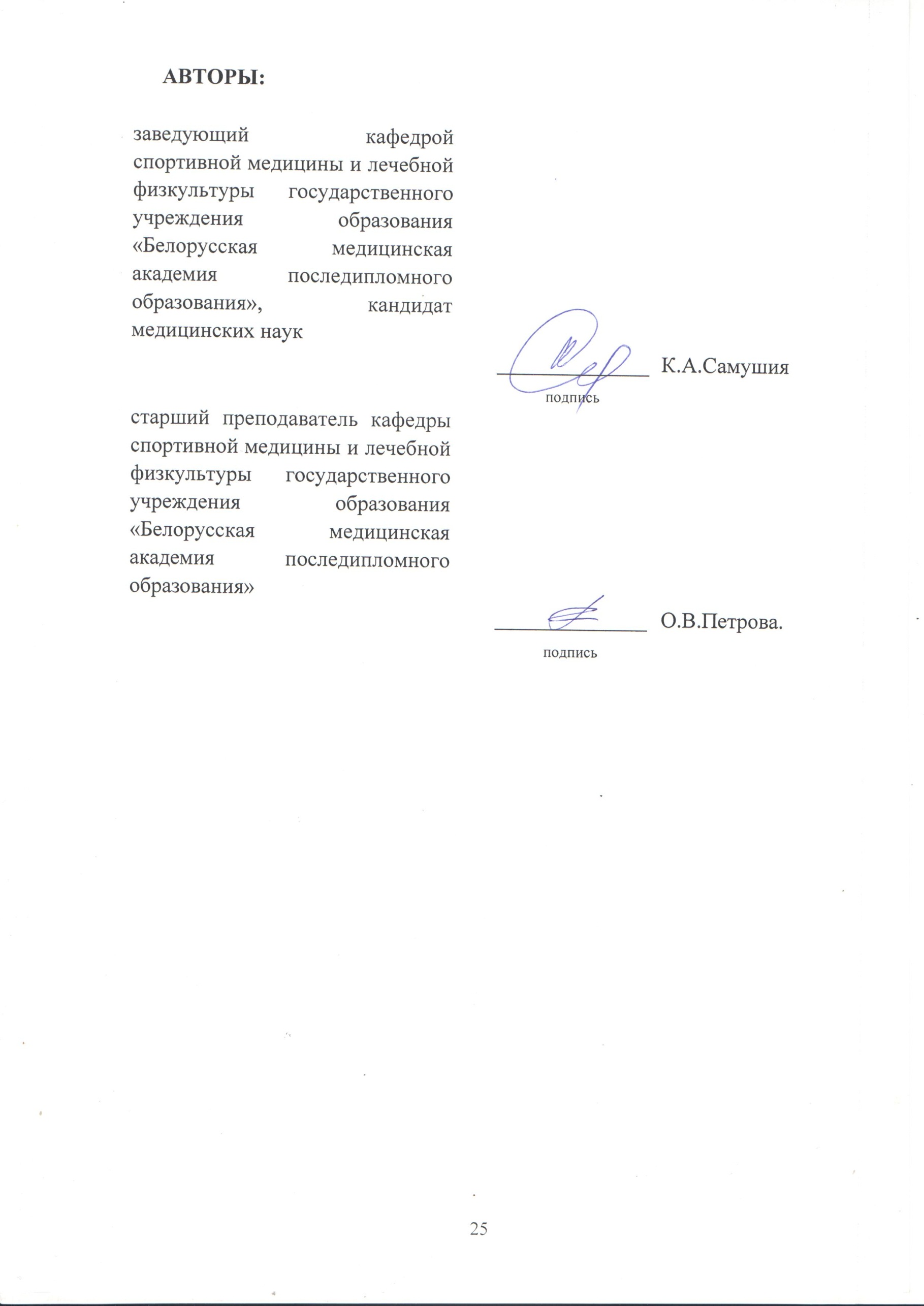 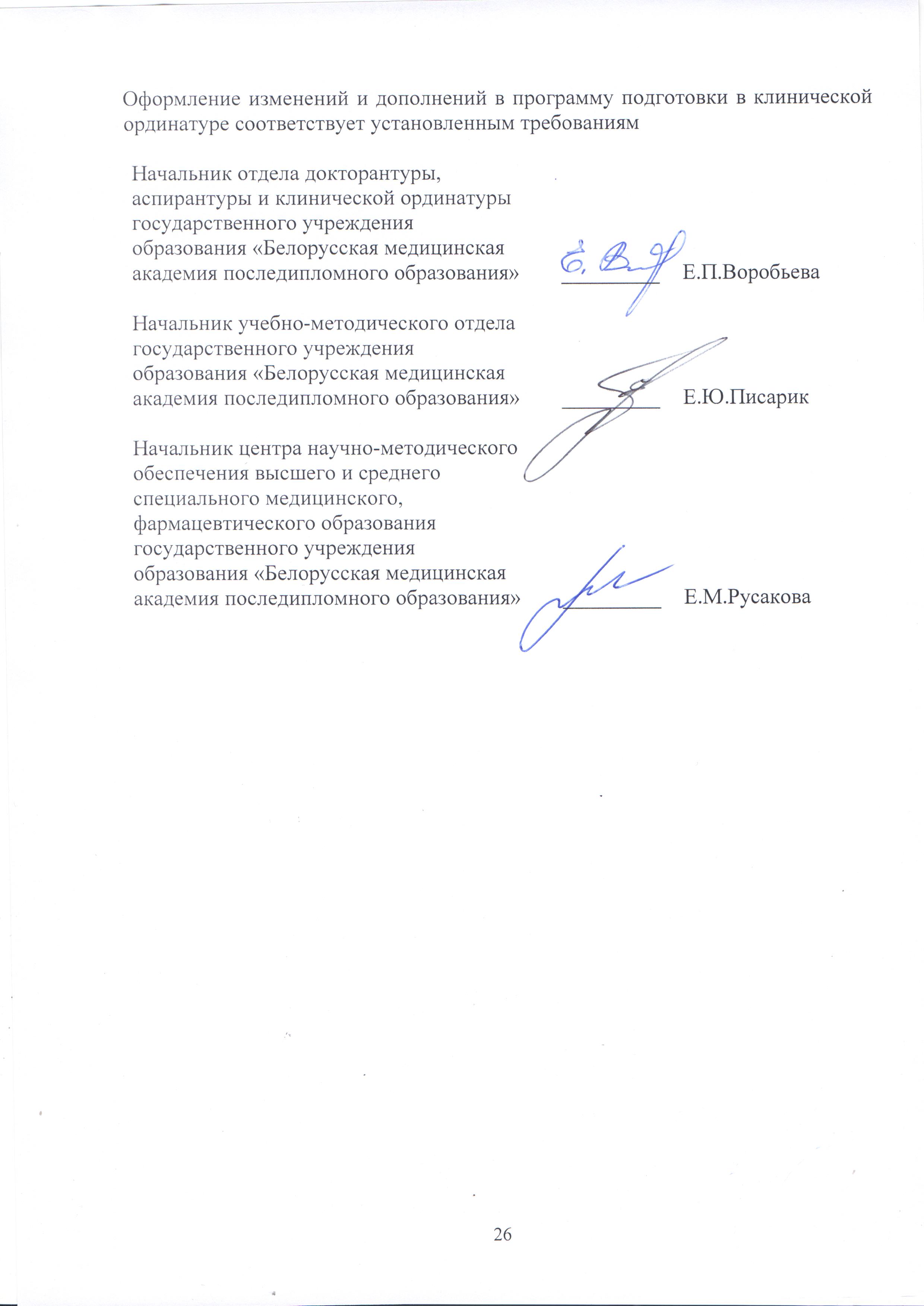 